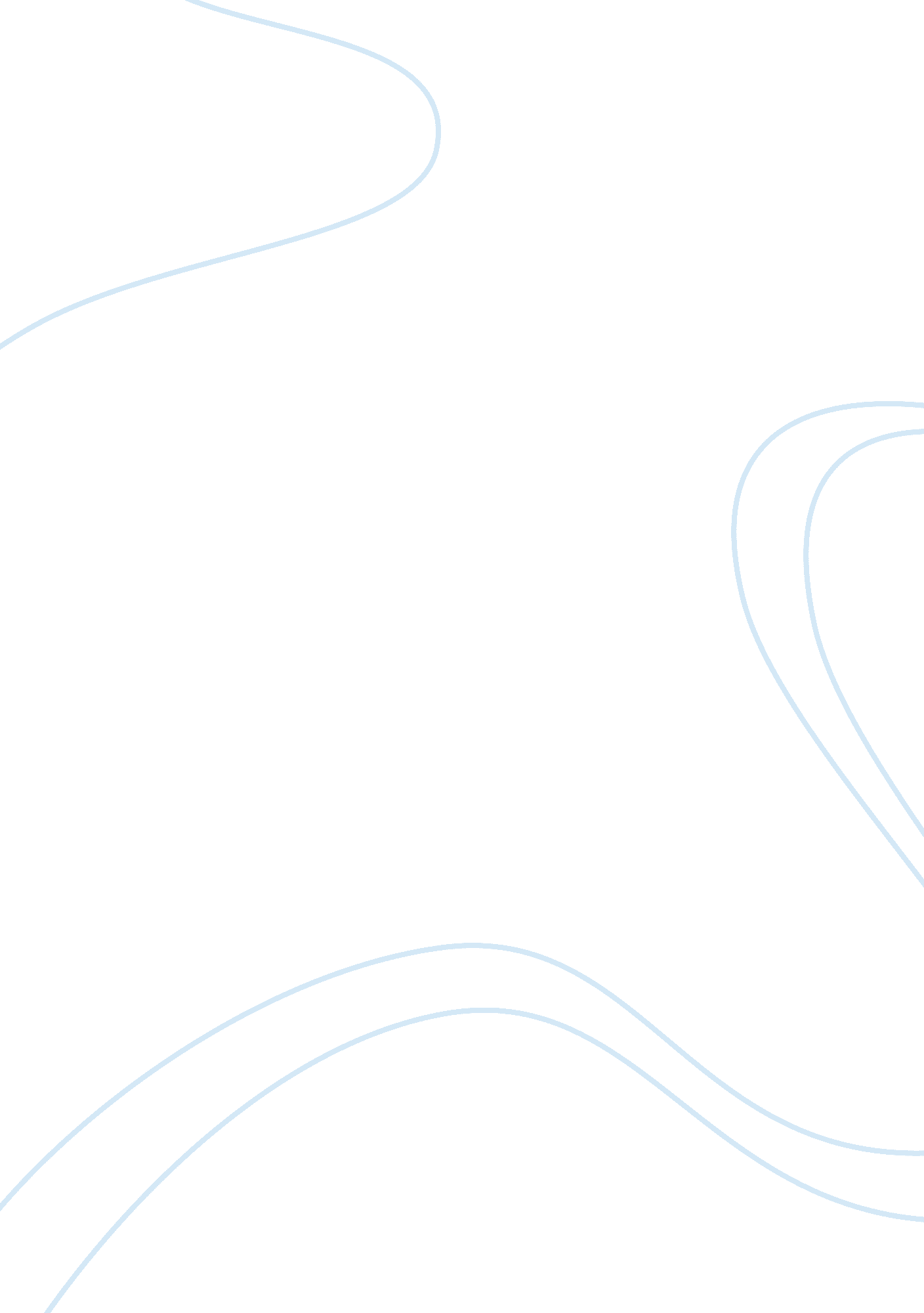 AbortionPhilosophy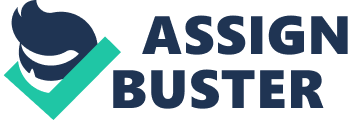 Abortion Millions of women have reformed to abortion as a means to avoid family distractions in pursuing one’s dreams and careers. It has raised voices from both legal and religious bodies and even social institutions. The termination of young lives ends up some women in emotional pain, loneliness, and deep sorrow that may result to one’s health problems if proper personal care does not apply. It is only permitted in exceptionally rare cases like if it endangers the life of the mother or in rape cases. With the emerging times, ways of performing abortions have changed. Sinnott and Robert (467), argue that one can use pills that terminate the life of the embryo or go through medical processes of abortion. In this article, I will discuss the disadvantages of abortions, and some of the long-term effects one has to carry on after the procedure. I will also discuss on the legal nature of the act and the religious view of the practice. 
From a religious point of view, I agree that, killing of any human life is wrong, and there is no any legible reason for life termination. All life begins at conception and hence fetuses are just innocent beings and no killings are justifiable by law and religious holdings. I view it that, every being is unique, and termination of any life means the extinction of an individual with a unique genetic code (Sinnott and Robert 469). Out of biological knowledge, I understand that genes carry desirable traits that are rare and desirable giving organism’s unique qualities. The different aspects like knowledge, performance, or significant physical appearance may be in the genes of the terminated embryos. 
I agree with Sinnott and Robert (470) that, all humans have their potentials no matter how they may seem; hence, every life has a mission to accomplish, and thence it is wrong to terminate any life that may not yet be born. I agree with him that it is wrong to destroy foetus and no killings are justifiable. I find the act of causing pain on other living creatures wrong. Abortion causes pain moreover, sufferings to the foetus which later results to its death. My opinion remains that, however young the foetus is during the time of abortion it still causes it pain and sufferings, which is un-acceptable on any living creature. 
Governments that have legalized on abortion allow killings, and this means tolerating un-ethical practices in the societies. According to my thinking, this is lack of respect for young life. It is a terrible thing, and it results to under populating some regions since the children born are remarkably few. Most people tend to prefer abortions to cut on the expenses of raising children. Abortion is not respectful to all life in any society, and the government should illegalize on such practices due to that I think the governments take should not support abortions. Humanitarian groups should therefore, come up and prevent the government from legalizing abortion. 
I tend to disagree with some people have come up with arguments in support of abortion, arguing that, foetus is not yet human life but just a collection of cells that are of human species. The killings of a fully developed human creature are what should be termed as wrong. Sinnott and Robert (471), also argue that termination of this young foetus can be moral if their life are terminated to save another life or to prevent them from suffering some of the possible after birth negative effects like poverty or being born with incurable diseases that will deny them joy for their entire lives. 
To conclude, though abortion may seem right and acceptable to some individuals, it is a wrongful act and no government should legalize it. I have witnessed many people around the globe suffer from the after use of some abortion drugs like abortion pills and embryo destruction methods. The scars left are permanent and a lot of pain is caused on the embryo during the termination of their lives due to that, other women should be advised against aborting. The use of abortion as a method for birth control but rather I would advice on the use of contraceptives is acceptable to discourage the unwanted pregnancies terminated in abortions. All individuals should be responsible and hence take charge of their acts. I therefore do not agree to any of the reasons why innocent lives termination should be viewed as just. 
Work cited 
Sinnott , Walter, and Robert , Fogelin. Understanding Arguments: An Introduction to Informal Logic. Australia: Wadsworth Cengage Learning, 2005. Print. 